       Bouturer des succulentes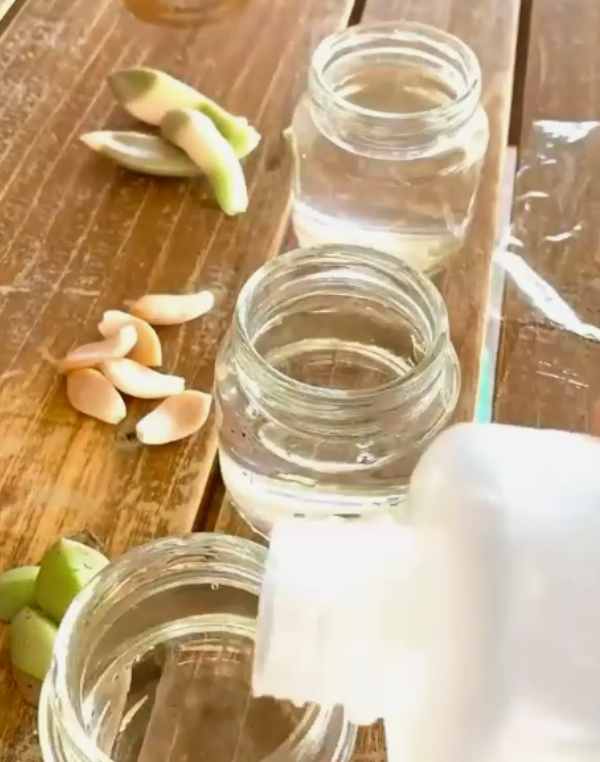 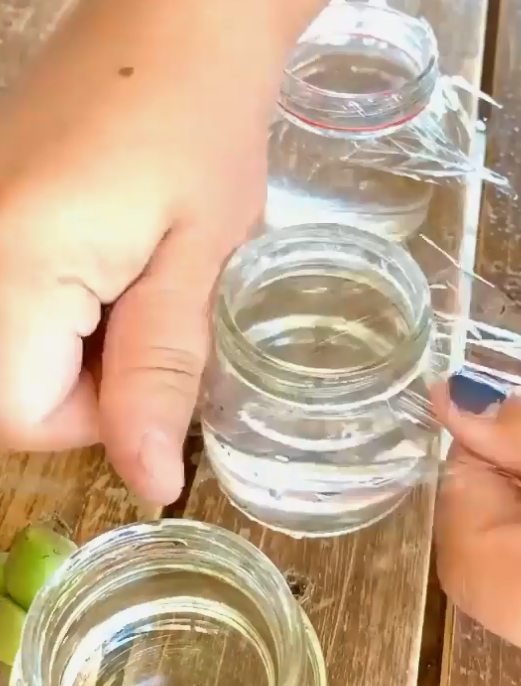 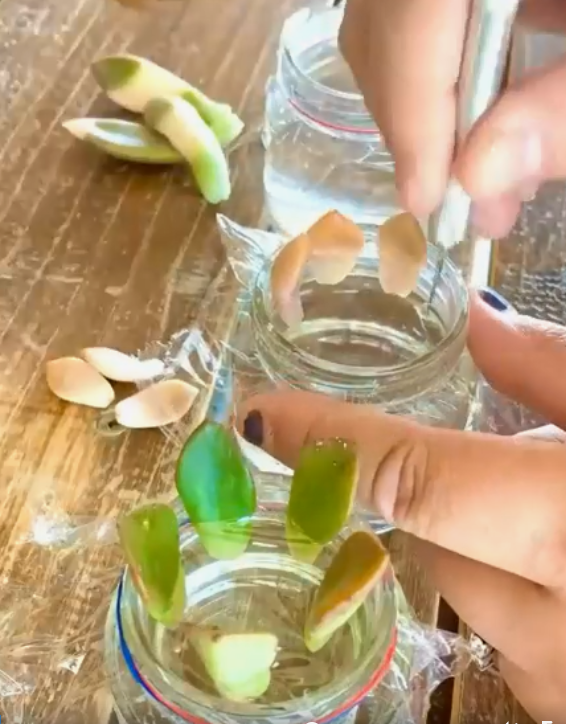 